CORRECT SCHOOL SHOESLeather or Suede fully enclosed non-porous shoesShoes must be entirely black.  No white rimmed soles or prominent white emblems/signs.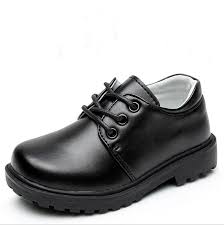 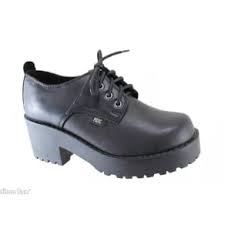 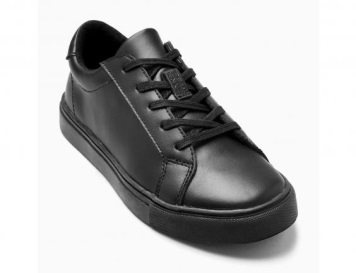 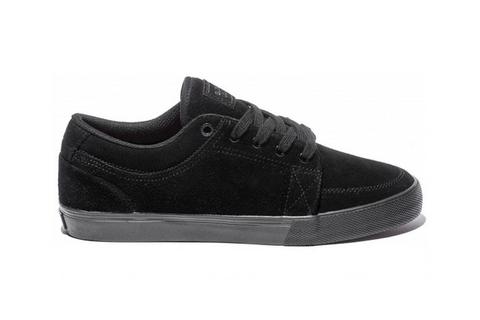 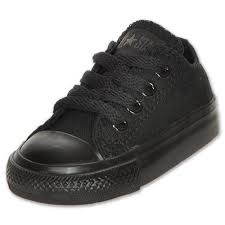 INCORRECT SCHOOL SHOESNot to be worn to school under any circumstances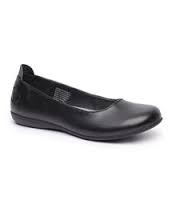 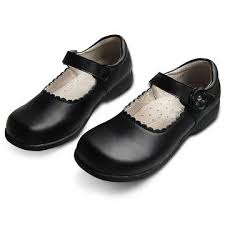 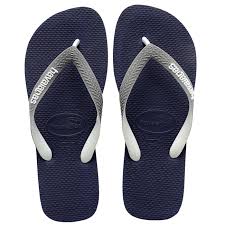 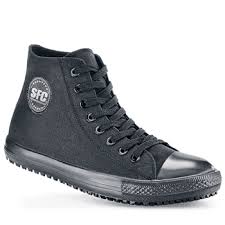 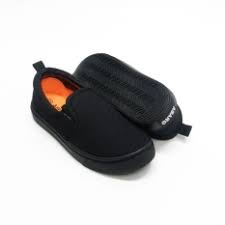 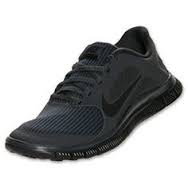 